,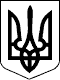 УЖГОРОДСЬКА РАЙОННА державна адміністраціяЗАКАРПАТСЬКОЇ ОБЛАСТІУЖГОРОДСЬКА РАЙОННА військова адміністраціяЗАКАРПАТСЬКОЇ ОБЛАСТІР О З П О Р Я Д Ж Е Н Н Я__12.07.2023___                         м. Ужгород                           №___67________Відповідно до статей 4, 15, 28 Закону України „Про правовий режим воєнного стану”, статей 6, 39, 41 Закону України „Про місцеві державні адміністрації”, указів Президента України: від 24 лютого 2022 року № 64/2022 „Про введення воєнного стану в Україні”, від 24 лютого 2022 року № 68/2022 „Про утворення військових адміністрацій”, від 01 травня 2023 року  № 254/2023 „Про продовження строку дії воєнного стану в Україні”, постанови Кабінету Міністрів України від 09 червня 2023 р. № 579 „Про внесення змін до постанови Кабінету Міністрів України від 18 квітня 2012 р. № , розпорядження голови районної державної адміністрації – начальника районної військової адміністрації  05.01.2023 № 2 „Про введення в дію структури і штатного розпису Ужгородської районної військової адміністрації  Закарпатської області на період дії воєнного стану у 2023 році”З О Б О В ’ Я З У Ю:1. Ввести в дію з 12.07.2023 року структуру Ужгородської районної військової адміністрації Закарпатської області у період дії воєнного стану на 2023 рік, затверджену головою Закарпатської обласної державної адміністрації - начальником Закарпатської обласної військової адміністрації 05.07.2023 року, (додається).2. Ввести в дію з 12.07.2023 року Перелік змін до штатного розпису на 2023 рік № 4 Ужгородської районної військової адміністрації  Закарпатської області у період дії воєнного стану, затверджених головою Закарпатської обласної державної адміністрації - начальником Закарпатської обласної військової адміністрації 05.07.2023 року (додається).3. Керівнику апарату районної військової адміністрації  видати наказ про визначення структури у розрізі посад, відповідно до структури та Переліку змін до штатного розпису на 2023 рік № 4 Ужгородської районної військової адміністрації  Закарпатської  області  у  період  дії  воєнного  стану,  затверджених  головою Закарпатської обласної державної адміністрації - начальником Закарпатської обласної військової адміністрації 05.07.2023 року.24. Визнати таким, що втратив чинність, пункт 1 розпорядження голови районної держаної адміністрації – начальника районної військової адміністрації 08.05.2023 № 39 „Про введення в дію структури та Переліку змін до штатного розпису на 2023 рік № 3 Ужгородської районної військової адміністрації Закарпатської області у період дії воєнного стану”.5. Контроль за виконанням цього розпорядження покласти на керівника апарату районної військової адміністрації Боднарюк Р.Ю.Голова  державної   адміністрації   –начальник військової адміністрації                                    Юрій ГУЗИНЕЦЬАРКУШ ПОГОДЖЕННЯпроєкту розпорядженняКерівник апарату районної військової адміністрації                                                                     „_______” _______________________ 2023 рокуСПИСОКвідділів апарату, структурних підрозділів районної військової адміністрації, установ та організацій, яким необхідно надати копію розпорядження голови районної державної адміністрації – начальника районної військової адміністрації„Про введення в дію структури та Переліку змін до штатного розпису на 2023 рік № 4 Ужгородської районної військової адміністрації  Закарпатської області у період дії воєнного стану”1.   Відділ управління персоналом апарату районної військової адміністрації.2. Відділ фінансово-господарського забезпечення апарату районної військової адміністрації.3. Відділ з питань запобігання і виявлення корупції апарату районної військової адміністрації.В. о. начальника відділу управління персоналу апарату районної військової адміністрації                                                                        Наталія ПАСЛАВСЬКАПОЯСНЮВАЛЬНА ЗАПИСКА1. Обґрунтування необхідності прийняття розпорядженняПідставою розроблення проєкту розпорядження є статті 4, 15, 28 Закону України „Про правовий режим воєнного стану”, статті 6, 39, 41 Закону України „Про місцеві державні адміністрації”, укази Президента України: від 24 лютого 2022 року № 64/2022 „Про введення воєнного стану в Україні”, від 24 лютого 2022 року № 68/2022 „Про утворення військових адміністрацій”, від 01 травня 2023 року  № 254/2023 „Про продовження строку дії воєнного стану в Україні”, постанова Кабінету Міністрів України від 09 червня 2023 р. № 579 „Про внесення змін до постанови Кабінету Міністрів України від 18 квітня 2012 р.    № , розпорядження голови районної державної адміністрації – начальника районної військової адміністрації  05.01.2023 № 2 „Про введення в дію структури і штатного розпису Ужгородської районної військової адміністрації  Закарпатської області на період дії воєнного стану у 2023 році”, Перелік змін до штатного розпису на 2023 рік № 4 Ужгородської районної військової адміністрації  Закарпатської області у період дії воєнного стану, затверджений головою Закарпатської обласної державної адміністрації - начальником Закарпатської обласної військової адміністрації _______2023 року, структура Ужгородської районної військової адміністрації Закарпатської області у період дії воєнного стану на 2023 рік, затверджена головою Закарпатської обласної державної адміністрації - начальником Закарпатської обласної військової адміністрації ______.2023 року.2. Мета і шляхи її досягненняМетою прийняття даного розпорядження є введення в дію з 11 липня 2023 року структури та Переліку змін до штатного розпису на 2023 рік № 4 Ужгородської районної військової адміністрації  Закарпатської області у період дії воєнного стану, затверджених головою Закарпатської обласної державної адміністрації - начальником Закарпатської обласної військової адміністрації ______2023 року.3. Правові аспектиПравовими підставами розроблення проєкту розпорядження є статті 4, 15, 28 Закону України „Про правовий режим воєнного стану”, статті 6, 39, 41 Закону України „Про місцеві державні адміністрації”, укази Президента України: від 24 лютого 2022 року № 64/2022 „Про введення воєнного стану в Україні”, від 24 лютого 2022 року № 68/2022 „Про утворення військових адміністрацій”, від 01 травня 2023 року  № 254/2023 „Про продовження строку дії воєнного стану в Україні”, постанова Кабінету Міністрів України від 09 червня 2023 р. № 579 „Про внесення змін до постанови Кабінету Міністрів України від 18 квітня 2012 р.    № 606”.24. Фінансово-економічне обґрунтуванняВиконання розпорядження не потребує матеріальних та інших витрат.5. Позиція заінтересованих органівПроєкт розпорядження не стосується інтересів інших органів.6. Регіональний аспектПроєкт розпорядження не стосується питання розвитку адміністративно-територіальної одиниці. 7. Громадське обговоренняПроєкт розпорядження не потребує проведення громадського обговорення. 8. Прогноз результатівВнаслідок прийняття даного розпорядження буде введено в дію з 11 липня 2023 року структуру та Перелік змін до штатного розпису на 2023 рік № 4 Ужгородської районної військової адміністрації  Закарпатської області у період дії воєнного стану, затверджений головою Закарпатської обласної державної адміністрації - начальником Закарпатської обласної військової адміністрації ______2023 року.___ ____________ 2023 рокуПро введення в дію структури та Переліку змін до штатного розпису на 2023 рік № 4 Ужгородської районної військової адміністрації  Закарпатської області у період дії воєнного стану Руслана БОДНАРЮКРуслана БОДНАРЮК(підпис)(підпис)(ім’я, прізвище)„Про введення в дію структури та Переліку змін до штатного розпису на 2023 рік № 4 Ужгоро-дської районної військової адміністрації  Закарпатської області у період дії воєнного стану”„Про введення в дію структури та Переліку змін до штатного розпису на 2023 рік № 4 Ужгоро-дської районної військової адміністрації  Закарпатської області у період дії воєнного стану”„Про введення в дію структури та Переліку змін до штатного розпису на 2023 рік № 4 Ужгоро-дської районної військової адміністрації  Закарпатської області у період дії воєнного стану”(назва)Проєкт розпорядження розробленоПроєкт розпорядження розробленоВідділ управління персоналом  апарату районної військової адміністраціїВідділ управління персоналом  апарату районної військової адміністраціїВідділ управління персоналом  апарату районної військової адміністраціїВідділ управління персоналом  апарату районної військової адміністраціїВідділ управління персоналом  апарату районної військової адміністраціїВідділ управління персоналом  апарату районної військової адміністрації(найменування структурного підрозділу, іншого органу, що  є головнимрозробником)(найменування структурного підрозділу, іншого органу, що  є головнимрозробником)(найменування структурного підрозділу, іншого органу, що  є головнимрозробником)(найменування структурного підрозділу, іншого органу, що  є головнимрозробником)Статті 4, 15, 28 Закону України „Про правовий режим воєнного стану”, статті 6, 39, 41 Закону України „Про місцеві державні адміністрації”, укази Президента України: від 24 лютого 2022 року № 64/2022 „Про введення воєнного стану в Україні”, від 24 лютого 2022 року № 68/2022 „Про утворення військових адміністрацій”, від 01 травня 2023 року  № 254/2023 „Про продовження строку дії воєнного стану в Україні”, постанова Кабінету Міністрів України від 09 червня 2023 р. № 579 „Про внесення змін до постанови Кабінету Міністрів України від 18 квітня 2012 р. № , розпорядження голови районної державної адміністрації – начальника районної військової адміністрації  05.01.2023 № 2 „Про введення в дію структури і штатного розпису Ужгородської районної військової адміністрації  Закарпатської області на період дії воєнного стану у 2023 році”, Перелік змін до штатного розпису на 2023 рік № 4 Ужгородської районної військової адміністрації  Закарпатської області у період дії воєнного стану, затверджений головою Закарпатської обласної державної адміністрації - начальником Закарпатської обласної військової адміністрації _______2023 року, структура Ужгородської районної військової адміністрації Закарпатської області у період дії воєнного стану на 2023 рік, затверджена головою Закарпатської обласної державної адміністрації - начальником Закарпатської обласної військової адміністрації ______.2023 рокуСтатті 4, 15, 28 Закону України „Про правовий режим воєнного стану”, статті 6, 39, 41 Закону України „Про місцеві державні адміністрації”, укази Президента України: від 24 лютого 2022 року № 64/2022 „Про введення воєнного стану в Україні”, від 24 лютого 2022 року № 68/2022 „Про утворення військових адміністрацій”, від 01 травня 2023 року  № 254/2023 „Про продовження строку дії воєнного стану в Україні”, постанова Кабінету Міністрів України від 09 червня 2023 р. № 579 „Про внесення змін до постанови Кабінету Міністрів України від 18 квітня 2012 р. № , розпорядження голови районної державної адміністрації – начальника районної військової адміністрації  05.01.2023 № 2 „Про введення в дію структури і штатного розпису Ужгородської районної військової адміністрації  Закарпатської області на період дії воєнного стану у 2023 році”, Перелік змін до штатного розпису на 2023 рік № 4 Ужгородської районної військової адміністрації  Закарпатської області у період дії воєнного стану, затверджений головою Закарпатської обласної державної адміністрації - начальником Закарпатської обласної військової адміністрації _______2023 року, структура Ужгородської районної військової адміністрації Закарпатської області у період дії воєнного стану на 2023 рік, затверджена головою Закарпатської обласної державної адміністрації - начальником Закарпатської обласної військової адміністрації ______.2023 рокуСтатті 4, 15, 28 Закону України „Про правовий режим воєнного стану”, статті 6, 39, 41 Закону України „Про місцеві державні адміністрації”, укази Президента України: від 24 лютого 2022 року № 64/2022 „Про введення воєнного стану в Україні”, від 24 лютого 2022 року № 68/2022 „Про утворення військових адміністрацій”, від 01 травня 2023 року  № 254/2023 „Про продовження строку дії воєнного стану в Україні”, постанова Кабінету Міністрів України від 09 червня 2023 р. № 579 „Про внесення змін до постанови Кабінету Міністрів України від 18 квітня 2012 р. № , розпорядження голови районної державної адміністрації – начальника районної військової адміністрації  05.01.2023 № 2 „Про введення в дію структури і штатного розпису Ужгородської районної військової адміністрації  Закарпатської області на період дії воєнного стану у 2023 році”, Перелік змін до штатного розпису на 2023 рік № 4 Ужгородської районної військової адміністрації  Закарпатської області у період дії воєнного стану, затверджений головою Закарпатської обласної державної адміністрації - начальником Закарпатської обласної військової адміністрації _______2023 року, структура Ужгородської районної військової адміністрації Закарпатської області у період дії воєнного стану на 2023 рік, затверджена головою Закарпатської обласної державної адміністрації - начальником Закарпатської обласної військової адміністрації ______.2023 рокуСтатті 4, 15, 28 Закону України „Про правовий режим воєнного стану”, статті 6, 39, 41 Закону України „Про місцеві державні адміністрації”, укази Президента України: від 24 лютого 2022 року № 64/2022 „Про введення воєнного стану в Україні”, від 24 лютого 2022 року № 68/2022 „Про утворення військових адміністрацій”, від 01 травня 2023 року  № 254/2023 „Про продовження строку дії воєнного стану в Україні”, постанова Кабінету Міністрів України від 09 червня 2023 р. № 579 „Про внесення змін до постанови Кабінету Міністрів України від 18 квітня 2012 р. № , розпорядження голови районної державної адміністрації – начальника районної військової адміністрації  05.01.2023 № 2 „Про введення в дію структури і штатного розпису Ужгородської районної військової адміністрації  Закарпатської області на період дії воєнного стану у 2023 році”, Перелік змін до штатного розпису на 2023 рік № 4 Ужгородської районної військової адміністрації  Закарпатської області у період дії воєнного стану, затверджений головою Закарпатської обласної державної адміністрації - начальником Закарпатської обласної військової адміністрації _______2023 року, структура Ужгородської районної військової адміністрації Закарпатської області у період дії воєнного стану на 2023 рік, затверджена головою Закарпатської обласної державної адміністрації - начальником Закарпатської обласної військової адміністрації ______.2023 рокуСтатті 4, 15, 28 Закону України „Про правовий режим воєнного стану”, статті 6, 39, 41 Закону України „Про місцеві державні адміністрації”, укази Президента України: від 24 лютого 2022 року № 64/2022 „Про введення воєнного стану в Україні”, від 24 лютого 2022 року № 68/2022 „Про утворення військових адміністрацій”, від 01 травня 2023 року  № 254/2023 „Про продовження строку дії воєнного стану в Україні”, постанова Кабінету Міністрів України від 09 червня 2023 р. № 579 „Про внесення змін до постанови Кабінету Міністрів України від 18 квітня 2012 р. № , розпорядження голови районної державної адміністрації – начальника районної військової адміністрації  05.01.2023 № 2 „Про введення в дію структури і штатного розпису Ужгородської районної військової адміністрації  Закарпатської області на період дії воєнного стану у 2023 році”, Перелік змін до штатного розпису на 2023 рік № 4 Ужгородської районної військової адміністрації  Закарпатської області у період дії воєнного стану, затверджений головою Закарпатської обласної державної адміністрації - начальником Закарпатської обласної військової адміністрації _______2023 року, структура Ужгородської районної військової адміністрації Закарпатської області у період дії воєнного стану на 2023 рік, затверджена головою Закарпатської обласної державної адміністрації - начальником Закарпатської обласної військової адміністрації ______.2023 рокуСтатті 4, 15, 28 Закону України „Про правовий режим воєнного стану”, статті 6, 39, 41 Закону України „Про місцеві державні адміністрації”, укази Президента України: від 24 лютого 2022 року № 64/2022 „Про введення воєнного стану в Україні”, від 24 лютого 2022 року № 68/2022 „Про утворення військових адміністрацій”, від 01 травня 2023 року  № 254/2023 „Про продовження строку дії воєнного стану в Україні”, постанова Кабінету Міністрів України від 09 червня 2023 р. № 579 „Про внесення змін до постанови Кабінету Міністрів України від 18 квітня 2012 р. № , розпорядження голови районної державної адміністрації – начальника районної військової адміністрації  05.01.2023 № 2 „Про введення в дію структури і штатного розпису Ужгородської районної військової адміністрації  Закарпатської області на період дії воєнного стану у 2023 році”, Перелік змін до штатного розпису на 2023 рік № 4 Ужгородської районної військової адміністрації  Закарпатської області у період дії воєнного стану, затверджений головою Закарпатської обласної державної адміністрації - начальником Закарпатської обласної військової адміністрації _______2023 року, структура Ужгородської районної військової адміністрації Закарпатської області у період дії воєнного стану на 2023 рік, затверджена головою Закарпатської обласної державної адміністрації - начальником Закарпатської обласної військової адміністрації ______.2023 рокуСтатті 4, 15, 28 Закону України „Про правовий режим воєнного стану”, статті 6, 39, 41 Закону України „Про місцеві державні адміністрації”, укази Президента України: від 24 лютого 2022 року № 64/2022 „Про введення воєнного стану в Україні”, від 24 лютого 2022 року № 68/2022 „Про утворення військових адміністрацій”, від 01 травня 2023 року  № 254/2023 „Про продовження строку дії воєнного стану в Україні”, постанова Кабінету Міністрів України від 09 червня 2023 р. № 579 „Про внесення змін до постанови Кабінету Міністрів України від 18 квітня 2012 р. № , розпорядження голови районної державної адміністрації – начальника районної військової адміністрації  05.01.2023 № 2 „Про введення в дію структури і штатного розпису Ужгородської районної військової адміністрації  Закарпатської області на період дії воєнного стану у 2023 році”, Перелік змін до штатного розпису на 2023 рік № 4 Ужгородської районної військової адміністрації  Закарпатської області у період дії воєнного стану, затверджений головою Закарпатської обласної державної адміністрації - начальником Закарпатської обласної військової адміністрації _______2023 року, структура Ужгородської районної військової адміністрації Закарпатської області у період дії воєнного стану на 2023 рік, затверджена головою Закарпатської обласної державної адміністрації - начальником Закарпатської обласної військової адміністрації ______.2023 рокуСтатті 4, 15, 28 Закону України „Про правовий режим воєнного стану”, статті 6, 39, 41 Закону України „Про місцеві державні адміністрації”, укази Президента України: від 24 лютого 2022 року № 64/2022 „Про введення воєнного стану в Україні”, від 24 лютого 2022 року № 68/2022 „Про утворення військових адміністрацій”, від 01 травня 2023 року  № 254/2023 „Про продовження строку дії воєнного стану в Україні”, постанова Кабінету Міністрів України від 09 червня 2023 р. № 579 „Про внесення змін до постанови Кабінету Міністрів України від 18 квітня 2012 р. № , розпорядження голови районної державної адміністрації – начальника районної військової адміністрації  05.01.2023 № 2 „Про введення в дію структури і штатного розпису Ужгородської районної військової адміністрації  Закарпатської області на період дії воєнного стану у 2023 році”, Перелік змін до штатного розпису на 2023 рік № 4 Ужгородської районної військової адміністрації  Закарпатської області у період дії воєнного стану, затверджений головою Закарпатської обласної державної адміністрації - начальником Закарпатської обласної військової адміністрації _______2023 року, структура Ужгородської районної військової адміністрації Закарпатської області у період дії воєнного стану на 2023 рік, затверджена головою Закарпатської обласної державної адміністрації - начальником Закарпатської обласної військової адміністрації ______.2023 року(підстава для розроблення)(підстава для розроблення)(підстава для розроблення)(підстава для розроблення)(підстава для розроблення)(підстава для розроблення)(підстава для розроблення)(підстава для розроблення)Погоджено:Начальник відділу документообігу та контролю Р. ПолякР. Поляк(назвапідрозділу, посада)(підпис)(підпис)(ім’я та прізвище)(ім’я та прізвище)(дата)(дата)Начальник юридичного відділуЮ. БагараЮ. Багара(назвапідрозділу, посада)(підпис)(підпис)(ім’я та прізвище)(ім’я та прізвище)(дата)(дата)Начальник відділу ФГЗА. ВасилинаА. Василина(назвапідрозділу, посада)(підпис)(підпис)(ім’я та прізвище)(ім’я та прізвище)(дата)(дата)Завідувач сектору з питань запобігання і виявлення корупціїЄ. ПершинЄ. Першин(назвапідрозділу, посада)(підпис)(підпис)(ім’я та прізвище)(ім’я та прізвище)(дата)(дата)Зауваження і пропозиції (додаються на окремому аркуші)(підпис)(підпис)(ім’я та прізвище)(ім’я та прізвище)(дата)(дата)В. о. начальника відділуНаталія ПАСЛАВСЬКАНаталія ПАСЛАВСЬКАНаталія ПАСЛАВСЬКАНаталія ПАСЛАВСЬКАВ. о. начальника відділуНаталія ПАСЛАВСЬКАНаталія ПАСЛАВСЬКАНаталія ПАСЛАВСЬКАНаталія ПАСЛАВСЬКАНайменування посади головного розробникаНайменування посади головного розробникаНайменування посади головного розробникапідписім’я та прізвищеім’я та прізвищеім’я та прізвище  ________      2023 року  ________      2023 року  ________      2023 рокудо проєкту розпорядження „Про введення в дію структури та Переліку змін до штатного розпису на 2023 рік № 4 Ужгородської районної військової адміністрації  Закарпатської області у період дії воєнного стану”(назва) В. о. начальника відділу управління персоналом апарату районної військової адміністрації                                                                       Наталія ПАСЛАВСЬКА(найменування посади керівника структурного підрозділу, іншого органу, що є головним розробником)(підпис)(ім’я та прізвище)